Tabel 6.Jumlah Fasilitas Kesehatan Menurut Kecamatan di Kabupaten Padang Pariaman, 2017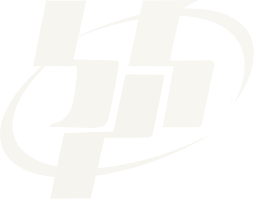 PuskesmasPuskesmasKecamatan	Rumah Puskesmas  Rawat  TidakSakit	Inap    RawatInapKecamatan	Rumah Puskesmas  Rawat  TidakSakit	Inap    RawatInapKecamatan	Rumah Puskesmas  Rawat  TidakSakit	Inap    RawatInapKecamatan	Rumah Puskesmas  Rawat  TidakSakit	Inap    RawatInapKecamatan	Rumah Puskesmas  Rawat  TidakSakit	Inap    RawatInapKecamatan	Rumah Puskesmas  Rawat  TidakSakit	Inap    RawatInap1.	Batang Anai1.	Batang Anai-2112.	Lubuk Alung2.	Lubuk Alung12113.	Sintuk Toboh Gadang3.	Sintuk Toboh Gadang-1-14.	Ulakan Tapakis4.	Ulakan Tapakis-1-15.Nan Sabaris-1-16.	2 x 11 Enam Lingkung6.	2 x 11 Enam Lingkung-2117.	Enam Lingkung7.	Enam Lingkung11-18.	2 x 11 Kayu Tanam8.	2 x 11 Kayu Tanam-2119.	VII Koto9.	VII Koto-21110. Patamuan10. Patamuan-1-111Padang Sago-11-12 V Koto Kampung Dalam12 V Koto Kampung Dalam-21113 V Koto Timur13 V Koto Timur-2-214 Sungai Limau14 Sungai Limau-11-15 Batang Gasan15 Batang Gasan-1-116 Sungai Geringging16 Sungai Geringging-21117 IV Koto Aur Malintang17 IV Koto Aur Malintang-11-Padang PariamanPadang Pariaman2251015